Конспект логопедического занятия в 3 классеТема: «Зимушка-зима». Тип: обобщающий. Цель: закрепление лексико-грамматических средств языка. Коррекционно - образовательная задача: закрепление представлений о зиме. Уточнение, расширение и активизация словаря по теме «Зима». Закреплять умения подбирать однородные определения, грамматически правильно строить предложения, образование существительных с уменьшительно-ласкательными суффиксами в единственном числе. Коррекционно - развивающая задача: развитие слухового и зрительного внимания, мышления, речевого дыхания, тонкой и общей моторики, творческого воображения. Коррекционно - воспитательная задача: формирование навыков сотрудничества, взаимопонимания, доброжелательности, воспитывать любовь к поэтическому слову. Оборудование: табло с заданиями, магнитная доска, магниты, пособие на развития речевого дыхания «Сдуй снежок», «доскажи словечко». Ход занятия.Организационный момент.Психологический настрой. Ну-ка проверь, дружок,Ты готов начать урок?Все ль на месте, все в порядке:Ручка, книжка и тетрадка?Все ли правильно сидят?Все ль внимательно глядят?Спинку ровненько держи,На уроке не шуми,Ручки полочкой на стол,Начинаем разговор.Перед работой логопед предлагает  подготовить артикуляционный аппарат к речи. Упражнения: «Лопаточка»,  «чистить нижние зубки», «Чашечка», «Вкусное варенье»,  «Парус», «Барабан». Предлагается табло. Выбираем поля и цвет сектора. Назови время года, месяцы и признаки. ( снег, холод, мороз, вьюга, стужа, пороша)-После какого времени года наступает зима? ( После осени).- Как вы думаете, о каком месяце можно сказать, зиму начинает, год заканчивает? (Декабрь).- А какой сейчас месяц зимы? (последний, февраль)- Какое время года наступит после зимы? (Весна).- Как  светит  солнце зимой? (Солнце светит, но не греет)  - Чем покрыта земля в зимний период? (Кругом лежит снег)        - Как одеваются люди? (Люди одеваются тепло)        - Что происходит с дикими животными зимой? (Ответы детей.)- А вы любите зиму? Почему?   (Дети катаются на коньках, лыжах, санкахУпражнение  «Снежинки»- Пока мы с вами беседовали, на улице пошел снег, и к нам прилетели настоящие снежинки. Посмотрите,  какие они?Логопед раздает каждому ребенку снежинку на ниточке.- Давайте заставим наши снежинки кружиться. Медленно наберите воздух через нос. Щеки не надувайте, вытягивайте губы трубочкой и дуйте на снежинки.Логопед следит, чтобы во время выполнения упражнения дети не поднимали плечи. Упражнение повторить 3-5 раз.- Вьюга. Старая, седая,  Воет вьюга: «Зээ-з-э-э-з». (С усилением звука.) Застонал лес от вьюги: «М-м-м-м-м-м». Шумят ели: «Шшшш». Стихает вьюга: «С-с-с-с-с-с». «Четвертый лишний»Детям предлагаются индивидуальные листочки, на которых написаны слова. Нужно выбрать лишнее слово. ( санки, лыжи, коньки, велосипед; шуба, валенки, шорты, варежки; мороз, вьюга, снег, листопад). Дидактическая игра “Подбери слова”- Зимой на улице бывает разная погода. То метель разыграется, то мороз сильный, то снегопад. Я буду называть природное явление, а вы отвечайте, какое оно. Зима какая?-  холодная, снежная, морознаяСнег какой?- ……………..Лед какой? - ………Снег (что делает?) — идет, летит, падает, кружится… .Дети на зимней прогулке  (что делают?) — гуляют, катаются, играют, веселятся, радуются…Игра «Собери слово». Логопед: посмотрим, какие необычные снежки  слепила нам зима. Выбирайте сами.(Дети выбирают конверты со «снежками», на которых написаны буквы. «Снежки» разных размеров.)Логопед: Разложите снежки от самого маленького к самому большому. Какие слова у вас получились? /Дети читают слова: горка, санки, каток, /. Сколько слогов в слове? Какой ударный гласный звук?   Придумайте предложение с вашим словом. /Дети придумывают предложения./Игра “Назови ласково”  со снежком - Пришло время поиграть со снежком.  Я буду называть слово, а вы будете говорить о нем ласково.Снег - снежок                Ветер - ветерок            Горка – горочкаЛёд - ледок                    Зима - зимушка            Санки – саночки«Скажи наоборот»Летом дни жаркие-а зимой------Летом день длинный, а зимой-------Снег мягкий, а лед----Одни сосульки длинные, а другие----Работа с деформированным предложением.Логопед: Я тоже придумала красивые предложения о зиме, но ветер подул, и все слова разлетелись. Помогите мне их собрать. (Дети подходят к столу и выбирают конверты с предложениями).«Снежная, мне, зима, нравится».«Дети, горки,  катаются, с». Пальчиковая гимнастикаСопряженная гимнастика «Веселые человечки». Человечки в доме жили,Меж собой они дружили.Звали их совсем чудноХи-хи-хи, Ха-ха, Хо-хо.Удивлялись человечки хо-хо-хо.Им собака шла на встречуИ дышала глубоко.Засмеялись человечки: «хи-хи-хи,Ты похожа на овечкуПочитать тебе стихи?»Разобиделась собакаИ ушами затрясла.Человечки же хохочут: «ха-ха-ха».Игра «следопыт»Дел у меня немало- Я белым одеялом Всю землю укрываю,В лёд реки убираю, Белю поля, дома,А зовут меня ... (Зима)разбор слова ЗИМА (сколько слогов, ударный слог, сколько гласных, сколько согл, сколько тв и мягких согл.)  Упражнение “Закончи предложение”- Давайте поиграем в игру. Я буду говорить начало предложения, а вы будете добавлять слово снеговик.Мы решили слепить…(снеговика).Мы приделали нос-морковку нашему…(снеговику).Мы показали соседям нашего…(снеговика).Мы играли с нашим …(снеговиком).Мы рассказали бабушке о …(снеговике).«Доскажи словечко». Логопед: Зимой все вокруг покрыто белым пушистым снегом. Давайте поиграем с этим словом. Дидактическая игра «Доскажи словечко». Логопед читает стихотворение, а дети добавляют слова, связанные со словом «снег». Выполняют упражнение - добавляя слова. Тихо, тихо, как во сне, Падает на землю .. , (Снег.) С неба все скользят пушинки - Серебристые ... (Снежинки.) На посёлки, на лужок  Все снижается ... (Снежок.) Вот веселье для ребят - Все сильнее ... (Снегопад.) Все бегут вперегонки, Все хотят играть в ... (Снежки.)Итог занятия. (детям раздаются снежки, они кладут снежок в корзину и говорят, что им понравилось на занятии, после чего они превращаются в сладкий подарок.)-что понравилось, чем запомнилось занятие. Государственное бюджетное специальное (коррекционное)образовательное учреждение для обучающихся, воспитанниковс ограниченными возможностями здоровья«Альметьевская специальная (коррекционная) общеобразовательнаяшкола № 19 VIII вида»Конспект логопедического занятия в 3 классеТема: «Зимушка-зима» (тип обобщающий)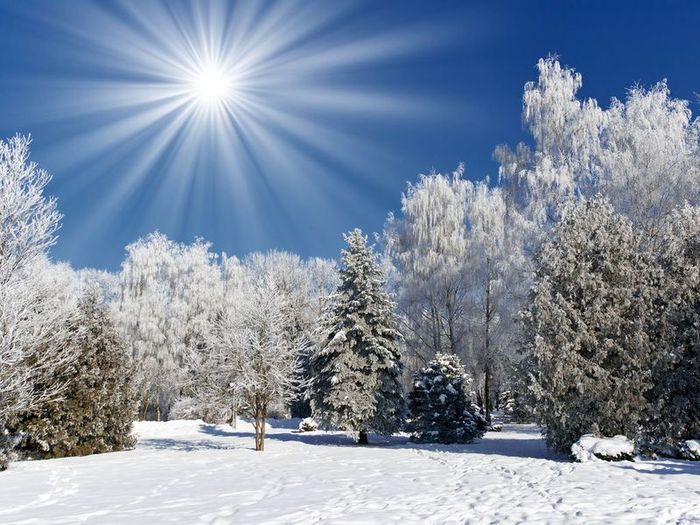 Подготовила: учитель-логопед Ветлугина А.С. 2014-2015уч. г. 